When KID-MERGENCIES Happen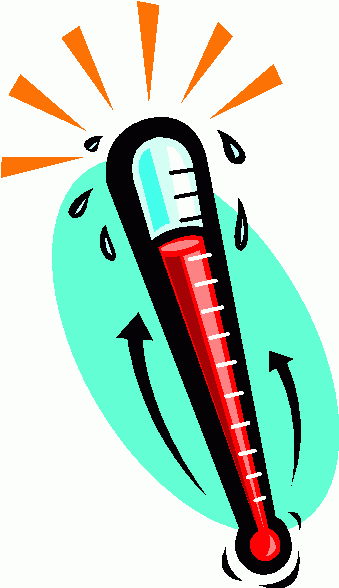 Tips for parents on when to call your pediatrician or go to the ERGO TO THE ER:Your child is less than 2 months old and has a fever. Fever is defined as a temperature 100.4 degrees Fahrenheit (38 degrees Celsius) or higher.You suspect your child has a broken bone, particularly if there is visible swelling or unevenness and bumps in the injured area — a sign that the broken bone is misaligned.Your child hits his head and appears to pass out or lose consciousness for a few secondsYour child has had a seizureYour child has signs of dehydration, such as very dry lips and mouth, absence of urination for more than 12 hours, lethargy and confusionYour child has heavy, fast breathing, is gasping for air or manages to utter only two or three words before taking a breath.CALL YOUR PEDIATRICIAN:Your child has a sore throat, fever, cough, runny nose, congestion, body aches, or chillsYour child has a minor cutYour child has a minor injury such as a sprain or strain or head injury without loss of consciousness Your child has an earache or sinus painYou child may be having an asthma flare-upYour child has nausea, vomiting, or diarrheaYour child has symptoms of a localized infection—redness, swelling, warm to touchStill unsure? Call us at (828) 322-2550 (anytime of the day) to be assisted in the right direction.